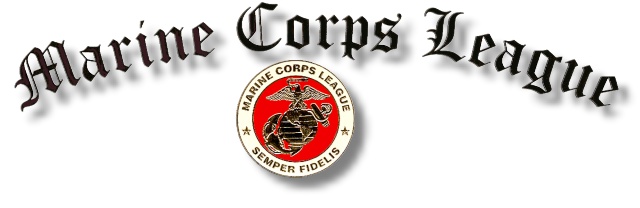 Diamond State Detachment 704Diamond State Detachment, 704P.O. Box 676 – Lewes, DE 19958Minutes – January 24, 2019   Commandant Kollar called the meeting to order at 1900. Sergeant-at-Arms Mumford posted the colors and led the pledge of allegiance. Chaplain Kitchenman offered the opening prayer. Department Commandant Landon was in attendance at the meeting.ROLL CALL OF OFFICERSCommandant				Dick Kollar		PresentSenior Vice Commandant		Tim Shepke		PresentJunior Vice Commandant		Patrick Feehley	ExcusedJudge Advocate			Frank Barnes		PresentAdjutant				Tom Carter		PresentPaymaster				Bob Ruotolo		Present Chaplain			 	John Kitchenman	PresentSergeant-at-Arms			Kevin Mumford	PresentJunior past Commandant		Austin Govin		AbsentMINUTES: The minutes of the December 27, 2018 meeting were accepted as published.NEW MEMBERS: NoneCORRESPONDENCE: NoneWREATHS ACROSS AMERICA: Ms. Theresa Townsend, Local Coordinator for Wreaths Across America, personally thanked the Detachment for contributing $300.00 and participating in the laying of wreaths at the Delaware Memorial Veterans Cemetery in Millsboro in December. 800 volunteers placed over 2,000 wreaths on graves at the cemetery.PAYMASTER REPORT: The Paymaster’s report was approved as presented by Corpsman Ruotolo, subject to audit. MEMBERS SICK OR IN DISTRESS: Chaplain Kitchenman read notes from Marine Craig James and from his wife Alice.REPORTS OF OFFICERS: NoneCOMMITTEE REPORTS: Toys for Tots: Commandant Kollar reported that a plaque honoring Allen Harim will be presented to him in February for his role in making the 2018 campaign a success.UNFINISHED BUSINESS:  NoneNEW BUSINESS: NoneINSTALLATION OF OFFICERS: Department Commandant Landon swore in Officers for 2019. They are:Commandant: Marine Patrick FeehleySenior Vice Commandant: Marine Tim ShepkeJunior Vice Commandant: Marine Kevin MumfordJudge Advocate: Marine Frank BarnesAdjutant: Marine Tom CarterPaymaster: Corpsman Doc RuotoloChaplain: Marine John KitchenmanSergeant-at-Arms: Marine Rich CorbitMARINE OF THE YEAR: The 2018 Marine of the Year presentation has been postponed until the February meeting.GOOD OF THE LEAGUE: The moving Vietnam Wall will be on display at the Ferry terminal May 16-20, sponsored by American Legion Post 17. Marine Mansfield asked for volunteers to serve as security for the Wall during this period.There being no further business, the meeting was adjourned by Commandant Kollar with the appropriate ceremony at 1950 followed by singing of the Marines Hymn. Respectfully submitted,Tom CarterAdjutantSemper FidelisCALENDARFebruary 28 at 1900 – DetachmentMeeting at AL Post 28